Superintendent’s Memo #049-19
COMMONWEALTH of VIRGINIA
Department of Education
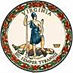 DATE:	February 22, 2019TO: 	Division SuperintendentsFROM: 	James F. Lane, Ed.D., Superintendent of Public InstructionSUBJECT: 	Career and Technical Education Financial Report for School Year 2017-2018The information collected in the Career and Technical Education Financial Report (CTEFR) for school year 2017-2018 will be used to calculate your fiscal year 2019 state career and technical education (CTE) categorical entitlements for occupational preparation and adult education programs.  State funding is provided to school divisions and regional centers through categorical entitlements to support the operation, improvement, and expansion of CTE occupational preparation and adult education programs and shall be used for the following: Principals and assistant principals of CTE centers where at least 50 percent of their time is spent in CTE program administration or supervision;Extended contracts of instructors for activities related to the coordination, development, or improvement of CTE programs; andAdult occupational CTE programs to provide opportunities for adults to prepare for initial employment, retraining, or career advancement. The CTEFR will collect the additional occupational adult education data by CTE program areas for the number of classes, enrollment, and the number of full-time and part-time teachers.The CTEFR for school year 2017-2018 will be collected through the Virginia Department of Education (VDOE) Single Sign-On for Web Systems (SSWS) data report entry application.  The CTEFR data entry must be completed and submitted to VDOE through the SSWS by each school division and regional center.  If you do not have access to the CTEFR web-based application, the CTE administrator or designee will need to request access from their divisionwide SSWS Account Manager.The CTEFR web-based application will be open and accessible through the SSWS starting on March 1, 2019.  Instructions for completing the CTEFR in SSWS are provided on the CTE Data Collection and Reporting page.After completing the CTEFR data entry, the division superintendent or an authorized designee must verify the report’s accuracy and approve the report electronically in the web-based application. After approval, reports are sent to VDOE.  Reports must be submitted to VDOE by April 30, 2019.After all school divisions and regional centers have submitted their CTEFR for school year 2017-2018, VDOE will calculate the fiscal year 2019 entitlements and process the state fund payments.  The occupational preparation and/or adult education program payments will be paid to school divisions in one payment on June 30, 2019, by electronic funds transfer.  The regional center entitlements will be paid directly to each center’s fiscal agent. Those school divisions and/or regional technical centers that did not operate any occupational preparation and/or adult education programs are still required to complete and submit the CTEFR.  School divisions and/or regional technical centers must record local fund expenditures in the CTEFR in order to receive any state reimbursement in fiscal year 2019.If you have any questions, please contact Rachel L. Blanton, CTE Senior Budget & Grants Manager, Office of Career, Technical, and Adult Education, at cte@doe.virginia.gov or by telephone at (804) 786-4206.JFL/GRW/aab